新 书 推 荐中文书名：《嫁给飞行: 安妮·莫罗·林德伯格》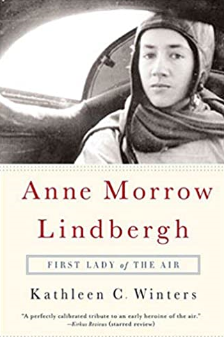 英文书名：ANNE MORROW LINDBERGH: First Lady of the Air 作    者：Kathleen C. Winters出 版 社：St. Martin's Press代理公司：Zack/ANA页    数：256页出版时间：2008年5月代理地区：中国大陆、台湾审读资料：电子稿类    型：传记回忆录安妮·莫罗·林德伯格(Anne Morrow Lindbergh), 作家，飞行员。著有《从北方到东方》（North to the Orient）、《陡峭的山坡》（The Steep Ascent）等，她在1938年完成的探险经历作品《聆听风起》（Listen！The Wind）荣获美国国家图书奖。(摘自豆瓣https://book.douban.com/subject/35099960/)内容简介：安妮·莫罗·林德伯格（Anne Morrow Lindbergh）个人在飞行领域努力获得成就的故事鲜为人知。事实上，她是功勋累累的飞行先驱。在美国航空史上，她是一颗闪耀的明星——一位勇敢无畏的女性，她协助开辟新航线、周游列国，逐渐被美国公众所熟知，并深受他们的喜爱。在这部揭示性的传记作品中，作为作家兼飞行员的凯瑟琳·C·温特斯（Kathleen C. Winters）生动地再现了安妮飞行员生涯早期的历险与高光时刻。其中包括许多从林德伯格个人档案中获取，过去从未公开过的飞行细节。本书对安妮·莫罗·林德伯格，这位不同凡响的女性，做了一次零距离的描绘。通过她的故事，同样让读者得以重温航空业黄金年代中早期那些令人目眩且危险重重的现场画面。作者简介：凯瑟琳·C·温特斯（Kathleen C. Winters）作为一位航空史专家的同时，也是一位获得认证资质的飞行员、前飞行教练。她的文章登上过《女性飞行员》（Woman Pilot）、《女性在航空业》（Aviation for Women），以及《翱翔杂志》（Soaring magazines）。她也曾作为特邀嘉宾在佛罗里达迈尔斯堡举行的林德伯格专题研讨会上作专门发言。温特斯现居住在明尼苏达。媒体评价：“一次对航空史上早期女性英雄的完美致敬。”——《科克斯评论》（星级书评）(Kirkus Reviews) (starred review)“毫无疑问，林德伯格的飞行壮举极具开创性，且充满了危险……那些对飞行事业早期历史，以及林德伯格感兴趣的读者，将会从本书中找到乐趣。”——《华盛顿邮报》(The Washington Times)“本书涉及的内容既深刻又平和……查尔斯（ Charles Lindbergh，安妮的丈夫，著名飞行员）当时几乎有权力选择任世上任何一位驾驶员作为自己的副驾驶，所以他对安妮的选择，对安妮而言是绝对强有力的支持……”——《纽约时报书评》(The New York Times Book Review)“温特斯用生动的笔触让我们意识到安妮是一位多么具有勇气的航空先锋。”——《里士满时讯》（Richmond Times-Dispatch）“优美的文笔……在本书中，相较于过去，安妮·莫罗·林德伯格以一个更加完整、更易读者亲近的形象出现，再次证明了她是一位值得让我们长久尊敬的飞行员。”——《书单》（Booklist）“本书作了一系列让人称道的研究……安妮对早期航空业的重要性在其他作品中还从来没有被这样广泛地承认过。”——《出版者周刊》（Publishers Weekly）“温特斯用全新的视角重塑了林德伯格的早年生涯。”——《AOPA飞行员》AOPA Pilot“当你阅读《嫁给飞行》的时候，会明显地发觉，温特斯为本作做了相当多的工作……强烈推荐。”——《EAA航空运动》（EAA Sport Aviation）谢谢您的阅读！请将回馈信息发至：孙敬（Jenny Sun)的工作邮箱Jenny@nurnberg.com.cn安德鲁·纳伯格联合国际有限公司北京代表处北京市海淀区中关村大街甲59号中国人民大学文化大厦1705室，100872电 话：010-82504306传 真：010-82504200Email:  Jenny@nurnberg.com.cn网 址: http://www.nurnberg.com.cn新浪微博：http://weibo.com/nurnberg豆瓣小站：http://site.douban.com/110577/微信订阅号：安德鲁书讯